№ п/пНаименование товара, работ, услугЕд. изм.Кол-воТехнические, функциональные характеристикиТехнические, функциональные характеристики№ п/пНаименование товара, работ, услугЕд. изм.Кол-воПоказатель (наименование комплектующего, технического параметра и т.п.)Описание, значение1.ЗмейкаСО 2.05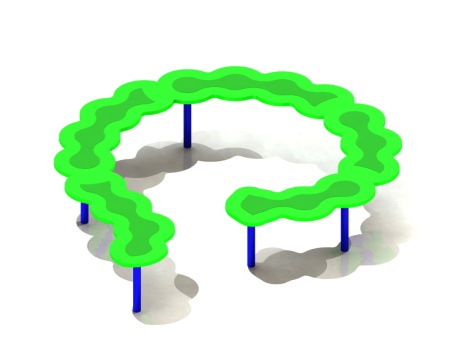 Шт. 11.ЗмейкаСО 2.05Шт. 1Высота  (мм)   400 (± 10мм)1.ЗмейкаСО 2.05Шт. 1Длина  (мм) 1700 (± 10мм)1.ЗмейкаСО 2.05Шт. 1Ширина  (мм)                                     2100 (± 10мм)1.ЗмейкаСО 2.05Шт. 1Применяемые материалыПрименяемые материалы1.ЗмейкаСО 2.05Шт. 1Конструктивные особенностиКаркас змейки изготовить из трубы диаметром не менее 42 мм.Поверхность для ходьбы выполнить из влагостойкой фанеры марки ФСФ сорт не ниже 2/2 и толщиной не менее 21 мм с художественной росписью.1.ЗмейкаСО 2.05Шт. 1МатериалыВлагостойкая фанера должна быть  марки ФСФ сорт не ниже 2/2, все углы фанеры должны быть закругленными, радиус не менее 20мм, ГОСТ Р 52169-2012 и окрашенная двухкомпонентной краской, специально предназначенной для применения на детских площадках, стойкой к сложным погодным условиям, истиранию, устойчивой к воздействию ультрафиолета и влаги. Металл покрашен полимерной порошковой краской. Заглушки пластиковые, цветные. Все метизы оцинкованы.